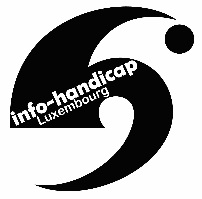 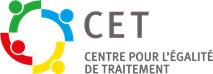 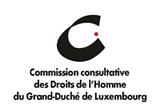 
Einladung zu den Empowerment-Versammlungen Die Rechte von Menschen mit Behinderungen in der UN-Konvention.
Der Aktions-Plan in Luxemburg. 
Thema:       Selbstbestimmtes Leben
Es geht um Artikel 5:  Gleiche Chancen, nicht diskriminiert werden
		 Artikel 12: Gleichheit vor dem Recht haben
		 Artikel 19:  Sein Leben unabhängig führenDie 3 Termine: 
Donnerstag, 21. April 2016  von 18:00 bis 19:30 Uhr
Einführung und erster AustauschDienstag, 3. Mai 2016 von 18:00 bis 19:30 Uhr
zweiter AustauschMittwoch, 25. Mai 2016 von 18:00 bis 20:00 Uhr  
Es sind Experten/Entscheidungs-Träger mit dabei.

Die Sprache ist luxemburgisch.
Wo?  2. Stock (mit Lift) im  Info-Handicap
          		               65, Avenue de la Gare 
          		               L-1611 Luxembourg -Bitte melden Sie sich bis zum 15. April an. (siehe nächste Seite)
-Man sollte am besten an den 3 Abenden dabei sein.
-Sie können eine Übersetzung in deutsche Gebärden-Sprache anfragen.
-Link zur deutschen Internet-Seite mit leicht verständlichen Informationen 
 zum Thema „Selbstbestimmtes Leben:  Taste Ctrl /Strg+ hier klickenAnmeldung zu den Empowerment-Versammlungen 
„Selbstbestimmtes Leben“Den Zettel bis zum 15. April 2016 mailen an info@cet.lu         
Sie können auch telefonieren: Nummer +352 26 48 30 33      Name:    …………………..…….Vorname:   ……………………..Email-Adresse:  ………………...Organisation/Verein:  …………………..Brauchen Sie eine Übersetzung in die deutsche Gebärden-Sprache?      Ja                    Nein
